Groupe Renault 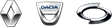 APPR - BAC+5 - Apprenti(e) Droit de l'Immobilier H/F 🔍 92 - Boulogne-Billancourt, Ile de France 180010WF Contexte - environnement de travailVous rejoignez une équipe dynamique au sein de la Direction Juridique France et serez rattaché(e) au Responsable Commerce, Environnement et Immobilier.Le poste est situé à Boulogne-Billancourt (92).Vos missionsVous interviendrez sur :Veille et analyses réglementaires.Rédaction de clauses dans divers types de transactions (notamment immobilier, cession de fonds de commerce, fournitures).Rédaction des contrats ayant pour objet l’ensemble des problématiques Immobilier / Environnement.Prévention des risques juridiques par l’organisation de formations et la mise en place de procédures.Réaliser un « reporting » des litiges et des dossiers hors contentieux au moyen d’une base de données électroniques.Qui êtes-vous ? Vous recherchez un contrat d'apprentissage sur 24 mois afin de préparer un Master spécialisé en droit de l'Immobilier, idéalement en lien avec le Droit de l'Environnement.Vous maîtrisez les outils bureautiques du Pack Office (Word, Excel, Powerpoint...).Un niveau d'anglais courant est requis pour ce poste.Vous êtes reconnu(e) pour votre capacité d'analyse et de synthèse, ainsi que votre capacité à travailler en équipe.Vous souhaitez participer à l'aventure de l'automobile de demain? Rejoignez-nous!

Type de poste : Cadre

Type d’emploi : Apprentissage

Entreprise : RENAULT s.a.s.

Période visée de début du stage / apprentissage : 3ème Trimestre 2018 Pour postuler : https://renault.referrals.selectminds.com/Stages-Apprentissages/jobs/appr-bac%2B5-apprenti-e-droit-de-limmobilier-h-f-10111